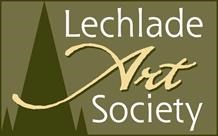 Newsletter March 2016Dear LAS Members,Well our first demonstration has come and gone! Thanks to all the members, and their guests who came along to hear our very original speaker, Irene George, from the Yellow Hat Gallery. The turnout was one of our best and it really makes a difference when we have a full house. Our next speaker is Sue Townsend who will be demonstrating landscape painting using acrylics. This is on Wednesday 16th March at 2.00 pm. Please note, this will be the last of the afternoon sessions and the following talk will be at 7.00 pm on Tuesday 12th April.I am delighted to say that we have two drawing /painting days arranged for 2016. The first will be a return to Buscot Park on Monday, 13th June. The arrangements will be the same as last year. Meet in the car park at 10.00 a.m. and bring your own art materials and food. We will have the grounds to ourselves again as this is a non-National Trust day. Last year’s visit was blessed with excellent weather but Buscot does have a wet-weather venue if it does decide to rain!  Our second drawing/painting day is on the 7th July at Coleshill. We will meet at 10.00 am at the Bothy in the National Trust estate yard [signposted] this venue also has a wet –weather retreat but as we will have excellent views of a variety of buildings [including an ancient watermill!] as well as beautiful countryside we should have an excellent opportunity to create lots of artwork for the annual exhibition. There has been a suggestion that we might have a display of work produced on these two days in the annual exhibition.At the time of writing there is a possibility that we might be able to offer a coach trip to the Royal West of England Academy in Bristol. This will be a joint venture with Highworth Art Society to view two exhibitions entitled “Inquisitive Eyes: Slade Painters in Edwardian Wessex, 1900 - 1914, and “Imagined Landscapes” – a contemporary view of landscape. It is hoped that this will take place in the beginning of June. Cost has yet to be determined but should prove excellent value for money as not only are these two exhibitions worth a visit but also Bristol Museum, with its excellent collection of art is just down the road, within easy walking distance. Further details will be published as soon as possible. Places will be on a first come, first served basis as we are expecting seats to sell.Please add these exciting art events to your diaryBrian LAS secretary and Mike LAS Chairman